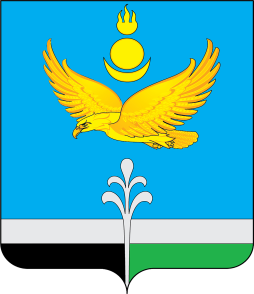 РОССИЙСКАЯ ФЕДЕРАЦИЯИРКУТСКАЯ ОБЛАСТЬНУКУТСКИЙ РАЙОНАДМИНИСТРАЦИЯМУНИЦИПАЛЬНОГО ОБРАЗОВАНИЯ «НУКУТСКИЙ РАЙОН»ПОСТАНОВЛЕНИЕ20 марта 2023                                                 № 105                                          п.НовонукутскийО внесении изменений в постановление Администрации муниципального образования«Нукутский район» от 05 октября 2018 г. № 524«О создании комиссии по распределению денежных средств на оказание адресной материальной помощи гражданам (семьям)муниципального образования «Нукутский район»В соответствии с Федеральным законом от 6 октября 2003 г. № 131-ФЗ «Об общих принципах организации местного самоуправления в Российской Федерации»,  ст. 179 Бюджетного кодекса Российской Федерации, постановлением Администрации муниципального образования «Нукутский район» от 31.10.2018  № 564 «Об утверждении муниципальной программы «Социальная поддержка населения» на 2019-2024 годы», руководствуясь статьёй 35 Устава муниципального образования «Нукутский район», АдминистрацияПОСТАНОВЛЯЕТ:Внести в постановление Администрации муниципального образования «Нукутский район» от 05 октября 2018 года  № 524 «О создании комиссии по распределению денежных средств на оказание адресной материальной помощи гражданам (семьям) муниципального образования  «Нукутский район»  следующие изменения:Приложение № 1 к постановлению изложить в новой редакции, согласно Приложению № 1 к настоящему постановлению.2. Опубликовать настоящее постановление в районной газете «Свет Октября» и разместить на официальном сайте муниципального образования «Нукутский район».3. Контроль за исполнением настоящего постановления возложить на заместителя мэра муниципального образования «Нукутский район» по социальным вопросам М.П.Хойлову.       Вр.и.о. мэра                                                                                       С.В. Андрианов       Приложение №1к постановлению Администрации МО «Нукутский район»от 20.03.2023 № 105Состав комиссии по распределению денежных средств на оказание адресной материальной помощи гражданам (семьям) муниципального образования  «Нукутский район»Председатель комиссии:Хойлова М.П.                                      - заместитель мэра муниципального образования                                                                 «Нукутский район» по социальным вопросам;Секретарь комиссии:Николаева С.Р.                                    - заведующий сектором по вопросам семьи и                                                                детства и защите их прав Администрации                                                                                муниципального     образования «Нукутский район»Члены комиссии:Зангеева У.П.                                      -  Начальник отдела  финансового  обеспечения-                                                                      главный бухгалтер Администрации муниципального                                                                      образования «Нукутский район»;Александрова Т.П. .                            - вр.и.о. начальника отдела по архитектуре,                                                                         строительству и ЖКХ  Администрации                                                                      муниципального образования «Нукутский район»;Гусева Л.Т.                                         - председатель Совета ветеранов Нукутского района.